商务信息与调研第 29期（总 第 602 期）苏州市商务局                        2020年4月17日一季度苏州市网络零售情况分析根据北京欧特欧国际咨询有限公司网络零售大数据监测系统对60多家主流电商平台的统计，今年一季度苏州市实现网络零售额475.38亿元，同比下降1.3%,比同期全国平均降幅3.6%好2.3个百分点，比1-2月降幅收窄5.3个百分点。3月份苏州网络零售额快速回暖，实现零售额194.37亿元，环比涨幅101.8%。区域交易规模工业园区、常熟、昆山位居全市网络零售额前三甲，零售额占比分别为25.6%、23.3%、11.8%。各地区网络零售额及占比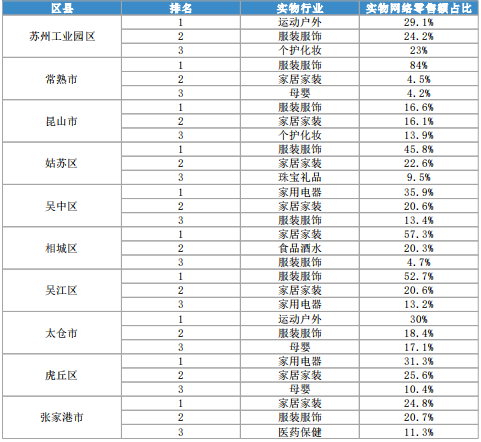 各地区前三位实物行业网络零售占比行业细分情况服装服饰、个护化妆、食品酒水等实物商品网络零售额达到446.42亿元，同比增长2.6%。在线旅游、在线餐饮、虚拟商品以及各类生活服务等非实物商品受疫情影响明显，网络零售额为28.96亿元，同比下降37.9%。全市实物行业网络零售额及各自占比全市非实物行业网络零售额及各自占比电商直播情况一季度全市参与直播的商品数为206313个，渗透率为3.5%。参与直播的商品实现零售额82.99亿元，零售量1.08亿件。直播场次达48835场，累计观看人次1.51亿次。从各区县参与直播的商品数来看，常熟的直播商品数在全市占比最高，达18.7%。姑苏区位居第二，占比为8.6%，昆山、工业园区紧随其后，分别占比6.5%和5.8%。从各行业参与直播的商品数来看，服装服饰、母婴、珠宝礼品、个护化妆、家居家装行业直播商品数排前五，占比分别为56.6%、11.7%、6.2%、6.1%、5.6%。 一季度各行业直播商品数占比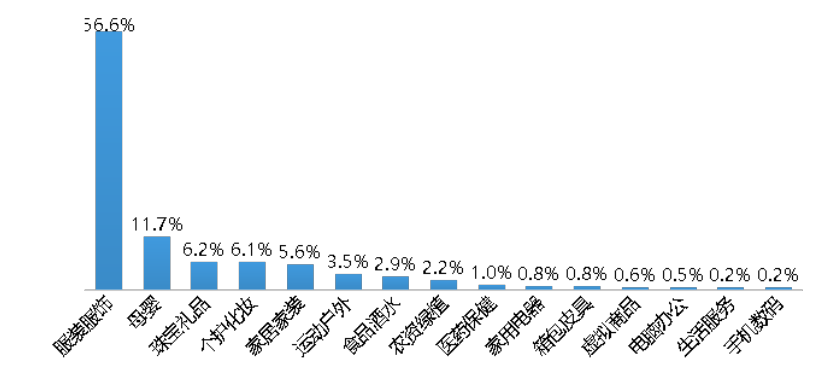 农产品网络零售情况一季度全市农产品实现网络零售额14亿元。其中，生鲜食品、粮油调味、休闲食品排名前三，占比分别为43.4%、25.6%、8.6%。疫情期间，直播也成为农产品上行的重要途径，全市参与直播的农产品商品数达7805个，实现网络零售额1.62亿元，实现网络零售量442.6万件。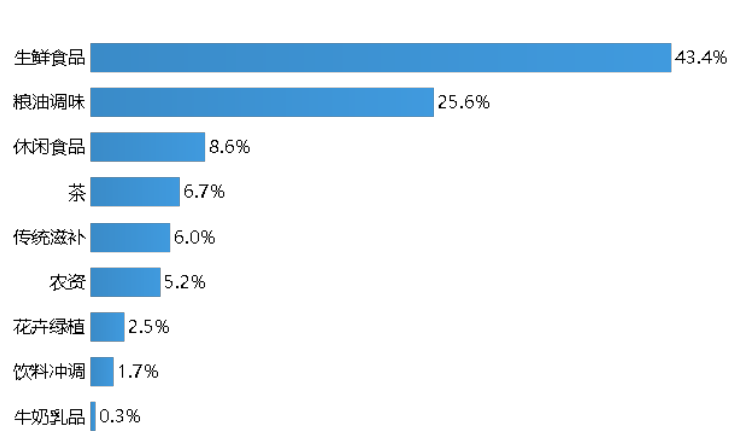 一季度全市各类农产品网络零售额占比新零售发展情况疫情期间，线上渠道购买生活必需品的需求猛增，以大润发、欧尚超市、盒马鲜生为代表的阿里新零售成为居民购买生活物资的的重要选择。居民以手机淘宝作为线上入口，下单后从附近门店发货实现实时配送上门。一季度全市阿里新零售实现网络零售额16.54亿元，居全省第一，实现零售量9122.9万件，调味品、酸奶、牛奶等基本的民生类产品热销。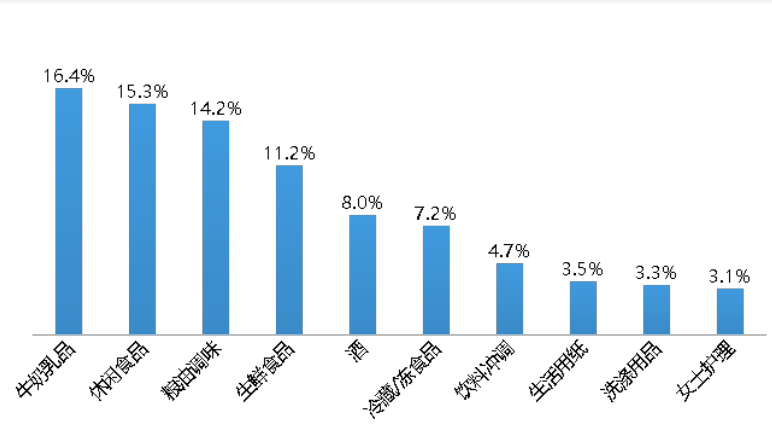 一季度全市阿里新零售各类商品销售占比总体而言，新冠肺炎疫情对全市网络零售市场造成一定的冲击，但随着疫情防控形势逐步向好，全市生产生活秩序逐步恢复，三月份网络零售额环比上月大幅增长，疫情期间各店铺的积压情况得到快速清理，受压制的消费需求开始释放，非接触经济在此期间快速发展，线上线下融合的方式广为接受，实体商业的数字化转型也在逐步加快，制造业复产有效衔接了市场的供应，避免了供给缺口的出现，全市网络零售市场开始呈现复苏态势。（苏州市商务局  电子商务处）本期责任编辑：任星宇   校对：冯俊龙    审核：王志明报送：市委、市人大、市政府、市政协领导，市委、市人大、市政府、市政协办公室，省商务厅领导，省商务厅办公室、综合处，各市、区党委、政府，各省级以上开发区党工委、管委会，各市、区商务局、招商局，工业园区经发委、社会事业局，各有关单位。苏州市西环路1638号    邮编：215004    共印220份电话：68630322         传真：68707112排名地区网络零售额（亿元）占比1工业园区121.5125.6%2常熟110.9423.3%3昆山56.1311.8%4姑苏48.8810.3%5吴中39.918.4%6相城27.515.8%7吴江25.435.3%8太仓22.214.7%9高新区15.293.2%10张家港7.581.6%排名实物行业网络零售额（亿元）占实物行业比重1服装服饰173.6838.90%2家居家装69.5715.60%3运动户外48.1610.80%4个护化妆38.568.60%5家用电器29.446.60%6母婴26.085.80%7食品酒水23.225.20%8电脑办公10.472.30%9珠宝礼品10.292.30%10医药保健6.821.50%11手机数码2.400.50%12汽车用品2.100.50%13箱包皮具1.800.40%14图书音像1.170.30%15农资绿植1.100.20%16其他1.560.30%排名非实物行业网络零售额（亿元）占非实物行业比重1在线餐饮20.40 70.40%2虚拟商品4.09 14.10%3生活服务2.09 7.20%4在线旅游1.16 4%5休闲娱乐0.96 3.30%6教育培训0.23 0.80%7医疗健康0.04 0.10%